Risk Assessment No:BDU01Assessed By:Kevin ShepherdPrint Date:22/05/2020Activity:Infection Control (Current; Coronavirus, COVID-19)Infection Control (Current; Coronavirus, COVID-19)Infection Control (Current; Coronavirus, COVID-19)Infection Control (Current; Coronavirus, COVID-19)Infection Control (Current; Coronavirus, COVID-19)Location:BD Upton Builders Ltd (All Areas)BD Upton Builders Ltd (All Areas)BD Upton Builders Ltd (All Areas)BD Upton Builders Ltd (All Areas)BD Upton Builders Ltd (All Areas)ItemWhat are the HazardsWho might be harmed and howControl Measures in placeAdditional Control Measures Required1Measures to prevent Infection entering the workplaceDirect threat to Employees health and wellbeing from transmission of the coronavirus form person to person while at work.Possible transmission of the virus to Employees from other Employees/ Sub-contractors/site visitors.Employees and Sub-contractors  can catch the virus from others who are infected in the following ways:Person-to-person in droplets from the nose or mouth spread when a person with the virus coughs or exhales.Employees can pick up the virus by breathing in the droplets or by touching contaminated surfaces and then touching their eyes or mouthEmployees, Sub-contractors  and site visitors have social responsibility to help control the virus.Report any symptoms immediately to BD Upton Builders Ltd. This means all are expected to:Stay at home as much as possible.Work from home if you canLimit contact with other people.Keep your distance socially (2m apart where possible).Wash your hands regularly throughout the day, especially after contact with common surfaces,  landline phones, door handles, ablutions, other keyboards/ IT, work equipment, tools, company vehicles, teleporter, digger & dumper.Do not leave home if you or anyone in your household has symptoms.Main Symptoms include;A high temperature; this means you feel hot to touch on chest/ back (We do not need to measure your temperature)A new, continuous cough;3 or more coughing episodes in 24 hours (if you usually have a cough, it may be worse than usual)2Infection Prevention and Employees Safety,Direct threat to Employees health and wellbeing from transmission of the coronavirus form person to person while at work.Possible transmission of the virus to Employees from other Employees/Sub Contractors or site visitors. Employees and Sub Contractors can catch the virus from others who are infected in the following ways:Person-to-person in droplets from the nose or mouth spread when a person with the virus coughs or exhales.Employees and Sub Contractors can pick up the virus by breathing in the droplets or by touching contaminated surfaces and then touching their eyes or mouthBD Upton Builders Ltd complies with its duty to provide a safe and healthy workplace for Employees and Sub Contractors who remain working during pandemics.Employees and Sub Contractors are normally segregated on a daily basis when undertaking working activities.Common transit route doors are wedged open during working or occupied hours.Government issued Virus Control guidance and safety procedures is circulated to all Employees, key Government messages:Catch it, Bin it, Kill it (sneezing/ coughing)Dispose of used tissues in the bin straight awayWash hands regularly with soap and water (20 seconds) or use hand sanitiser gel.Employees are reminded to not touch face, eyes, nose, or mouth if hands are not cleanAll to undertake social distancing, keep a safe distance of at least 2m from others at all times, especially when taking breaks or using rest rooms.Where the social distancing cannot be followed in full, adopt the following mitigating actions to reduce the risk of transmission:Increase the current frequency of hand washing and surface cleaning.Using back-to-back or side-to-side working (rather than face-to-face) whenever possible.Reducing the number of people each person has contact with by using ‘fixed teams or partnering’ (so each person works with only a few others)Install Screening/ physical barriersDon face screens or masks (FFP2/3) and disposable gloves, if the above mitigating actions cannot be achieved.BD Upton Builders Ltd will continue to monitor the emerging situation with the Current Infection/ Pandemic and update advise as and when relevant.3Infection Prevention and Employees Safety, Cont.Forklift Trucks, Vehicles, Toilets, Tea-breaks, and Single EntrancewaysEmployees, Sub-Contractors and site visitors can catch the virus from others who are infected from touching surfaces commonly touched in high usage areasEmployees can currently take breaks as normal as long as social distancing is maintained.Only one person is to use the on-site welfare porta-cabin facility at any time.High use items or high use Transit Areas (e.g. shared Hand Held tools, common use Phones, Ablutions, single doorways, etc.) contact areas are cleaned more frequently or after each use.Hot hand washing facilities with soap are located inside the portable toilet on site and inside the welfare porta-cabin on site where a stainless steel basin, hot water and soap is provided next to the sink.Disposable paper towels are located beside the sinks for hand drying,  they should be disposed of either down the toilet or in the bin that’s provided next to the sink in the welfare porta cabin.  Hand Sanitisers are provided on the table outside the welfare porta-cabin and inside the portable toilet facility on site. All employees, Sub-Contractors and site visitors are to either hand wash or sanitise on arrival. Signs posted at doorways and floor markings/ fencing provided to remind Employees, Sub-Contractors and site visitors of current requirements and social distancing.4Cases of Possible Infection On-siteHigh risk of transmission to employees or other personsIf an Employee or a Sub-Contractor becomes unwell in the workplace with coronavirus symptoms (a new, continuous cough or a high temperature) they should be sent home and advised to follow Government advice to self-isolateAll surfaces that a symptomatic person has come into contact with must be cleaned and disinfected, especially objects visibly contaminated with body fluids and all potentially contaminated high-contact areas such as toiletsAnyone that cleans should use disposable cloths or paper roll and a combined detergent disinfectant solution at a dilution of 1000 parts per million available chlorine (bleach)Anyone that cleans must wear appropriate PPE.Waste from cleaning of areas where possible cases have been (including disposable cloths and tissues) should be “double-bagged” and tied off; it should be placed in a secure holding area for 72 hours before being disposed of in general wasteAre additional Control Measures Required?                               Tick=Are additional Control Measures Required?                               Tick=Are additional Control Measures Required?                               Tick=YesYesNoItemPerson(s) ResponsibleManagers Report RaisedManagers Report RaisedCompleted by (date)Completed by (date)Completed by (date)Completed by (date)AllChris UptonChris UptonChris Upton21/05/202021/05/202021/05/202021/05/2020Reviewed OnReviewed BySignatureNew Assessment RequiredNext Review15/05/20K Shepherd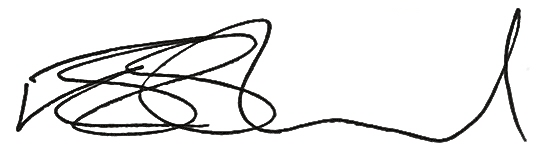 NoOct 20